شغل: 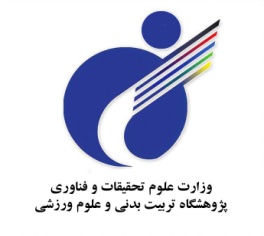    فرم همکاری  با پژوهشگاه تربیت بدنی(فرم 1)        فرم همکاری  با پژوهشگاه تربیت بدنی(فرم 1)     1) مشخصات فردی و خانوادگی:2) وضعیت تاهل: مجرد                                   متاهل                               متارکه                                 تاریخ ازدواج: 3) وضعیت نظام وظیفه:دارای کارت پایان خدمت          آماده به خدمت:   ..../...../.....13           معاف          علت معافیت             : تاریخ پایان خدمت  3-1) چنانچه خدمت زیر پرچم را انجام داده اید، محل انجام دوره آموزشی و خدمت خود را در جدول ذیل قید نمایید:4) آیا نقص عضو، عمل جراحی و یا بیماری مهمی داشته اید؟ 5)آیا سابقه محکومیت در مراجع قضایی داشته اید؟ 6)تحصیلات:6-1) چنانچه در حال حاضر به تحصیل اشتغال دارید، نام دانشگاه محل تحصیل، مقطع تحصیلی، رشته تحصیلی و مدت زمان باقیمانده از تحصیل را قید نمایید: 6-2) چنانچه در زمان فارغ التحصیلی از دانشگاه، پایان نامه ارائه نمودید، موضوع پایان نامه را قید نمایید:6-3)چنانچه در طی دوران تحصیل، دوره کارورزی داشته اید، مختصراً به آن اشاره نمایید:7) سوابق کاری:محل و شماره تلفن آخرین محل کار:]7-1) آیا گواهی اشتغال به کار برای سوابق خود دارید، لطفا اشاره نموده و یا ضمیمه نمائید.7-2)در کدامیک از سوابق مورد اشاره، برخوردار از لیست بیمه بوده اید، با ذکر مدت زمان، مرقوم نمایید:7-3)میزان حقوق درخواستی..............................................................ریال می باشد.7-4)آیا دخانیات مصرف می کنید؟  ( سیگار – قلیان .....) 8) میزان آشنایی خود را با زبان خارجی، در جدول ذیل مشخص نمایید:9) چنانچه در دوره های آموزشی تخصصی ویا عمومی و یا دوره های کارآموزی یا کارورزی (اعم از مرتبط و غیرمرتبط) شرکت داشته اید و یا در حال گذراندن آن هستید، جدول ذیل را کامل نمایید:10)با چه برنامه های نرم افزاری آشنایی دارید و یا موفق به کسب چه مدارکی گردیده و یا در حال گذراندن جه دوره هایی می باشید:10-1) چنانچه برای ارتقاء سطح دانش خود در آینده، دوره های آموزشی خاصی را جهت گذراندن، مدنظر دارید، در ذیل به آنها اشاره نمایید:1).......................................................................  2)............................................................................. 3).........................................................................4)....................................................................... 5)............................................................................. 6).........................................................................11)چه رشته ورزشی خاصی را دنبال می نمائید، نام رشته ورزشی،مدت زمان اشتغال به آن و سطح آشنایی با آن را قید نمایید:12)چنانچه رشته های هنری خاصی را دنبال می نمایید، نوع رشته هنری، مدت زمان اشتغال به آن و میزان آشنایی با آن را قید نمایید:13)چنانچه دارای تجارب کاری خاص و یا مهارت های دیگری هستید ( همچون ارائه مقاله، تالیف کتاب، ترجمه و ...) که می تواند به تکمیل اطلاعات این پرسشنامه یاری رساند، اشاره نموده و مستندات آنرا نیز ارسال نمایید:14)وضعیت خانوادگی:15)مشخصات کامل سه نفر را به عنوان معرف  ذکر نمائید:16)نحوه آشنایی شما باپژوهشگاه چگونه بوده است؟ 17) پنج ویژگی بارز خود را بیان کنید18)وضعیت محل سکونت:          استیجاری            شخصی              متعلق به وابستگان                  سایر: آدرس دقیق محل سکونت: کدپستی                                 تلفن منزل:                               کد شهر:                         تلفن همراه خودتان:                      تلفن ضروری:                    (نسبت ……)چنانچه افرادی به جز همسر و فرزندانتان با شما زندگی می کنند، قید نمایید: اینجانب  ……………………. با کمال دقت و صراحت به سوالات پرسشنامه پاسخ صحیح و کامل داده ام و پژوهشگاه تربیت بدنی مجاز است هرگونه تحقیقی که لازم بداند درباره اینجانب به عمل آورد. ضمناً تعهد می نمایم که در صورت استخدام طبق مقررات پژوهشگاه انجام وظیفه نمایم و آئین نامه و دستورات اداری را کاملا پذیرا باشم.                                                                                                                                                      تاریخ و امضا  :  1) مشخصات فردی و خانوادگی:2) وضعیت تاهل: مجرد                                   متاهل                               متارکه                                 تاریخ ازدواج: 3) وضعیت نظام وظیفه:دارای کارت پایان خدمت          آماده به خدمت:   ..../...../.....13           معاف          علت معافیت             : تاریخ پایان خدمت  3-1) چنانچه خدمت زیر پرچم را انجام داده اید، محل انجام دوره آموزشی و خدمت خود را در جدول ذیل قید نمایید:4) آیا نقص عضو، عمل جراحی و یا بیماری مهمی داشته اید؟ 5)آیا سابقه محکومیت در مراجع قضایی داشته اید؟ 6)تحصیلات:6-1) چنانچه در حال حاضر به تحصیل اشتغال دارید، نام دانشگاه محل تحصیل، مقطع تحصیلی، رشته تحصیلی و مدت زمان باقیمانده از تحصیل را قید نمایید: 6-2) چنانچه در زمان فارغ التحصیلی از دانشگاه، پایان نامه ارائه نمودید، موضوع پایان نامه را قید نمایید:6-3)چنانچه در طی دوران تحصیل، دوره کارورزی داشته اید، مختصراً به آن اشاره نمایید:7) سوابق کاری:محل و شماره تلفن آخرین محل کار:]7-1) آیا گواهی اشتغال به کار برای سوابق خود دارید، لطفا اشاره نموده و یا ضمیمه نمائید.7-2)در کدامیک از سوابق مورد اشاره، برخوردار از لیست بیمه بوده اید، با ذکر مدت زمان، مرقوم نمایید:7-3)میزان حقوق درخواستی..............................................................ریال می باشد.7-4)آیا دخانیات مصرف می کنید؟  ( سیگار – قلیان .....) 8) میزان آشنایی خود را با زبان خارجی، در جدول ذیل مشخص نمایید:9) چنانچه در دوره های آموزشی تخصصی ویا عمومی و یا دوره های کارآموزی یا کارورزی (اعم از مرتبط و غیرمرتبط) شرکت داشته اید و یا در حال گذراندن آن هستید، جدول ذیل را کامل نمایید:10)با چه برنامه های نرم افزاری آشنایی دارید و یا موفق به کسب چه مدارکی گردیده و یا در حال گذراندن جه دوره هایی می باشید:10-1) چنانچه برای ارتقاء سطح دانش خود در آینده، دوره های آموزشی خاصی را جهت گذراندن، مدنظر دارید، در ذیل به آنها اشاره نمایید:1).......................................................................  2)............................................................................. 3).........................................................................4)....................................................................... 5)............................................................................. 6).........................................................................11)چه رشته ورزشی خاصی را دنبال می نمائید، نام رشته ورزشی،مدت زمان اشتغال به آن و سطح آشنایی با آن را قید نمایید:12)چنانچه رشته های هنری خاصی را دنبال می نمایید، نوع رشته هنری، مدت زمان اشتغال به آن و میزان آشنایی با آن را قید نمایید:13)چنانچه دارای تجارب کاری خاص و یا مهارت های دیگری هستید ( همچون ارائه مقاله، تالیف کتاب، ترجمه و ...) که می تواند به تکمیل اطلاعات این پرسشنامه یاری رساند، اشاره نموده و مستندات آنرا نیز ارسال نمایید:14)وضعیت خانوادگی:15)مشخصات کامل سه نفر را به عنوان معرف  ذکر نمائید:16)نحوه آشنایی شما باپژوهشگاه چگونه بوده است؟ 17) پنج ویژگی بارز خود را بیان کنید18)وضعیت محل سکونت:          استیجاری            شخصی              متعلق به وابستگان                  سایر: آدرس دقیق محل سکونت: کدپستی                                 تلفن منزل:                               کد شهر:                         تلفن همراه خودتان:                      تلفن ضروری:                    (نسبت ……)چنانچه افرادی به جز همسر و فرزندانتان با شما زندگی می کنند، قید نمایید: اینجانب  ……………………. با کمال دقت و صراحت به سوالات پرسشنامه پاسخ صحیح و کامل داده ام و پژوهشگاه تربیت بدنی مجاز است هرگونه تحقیقی که لازم بداند درباره اینجانب به عمل آورد. ضمناً تعهد می نمایم که در صورت استخدام طبق مقررات پژوهشگاه انجام وظیفه نمایم و آئین نامه و دستورات اداری را کاملا پذیرا باشم.                                                                                                                                                      تاریخ و امضا  :  